ORDRE DU JOUR DE LA RÉUNION1.  Actualités nationales2. Suivi du déploiement INS régional3. Retour d’expérience sur la mise en œuvre de l’INS sur le GHT Unyon 4. INS et DMP5. Outils pédagogiques6. Accompagnement GRADeS : principe et exemples7. Divers – changement nom de naissance - FAQ PROCHAINES CRIV 2023Mardi 14 marsMardi 13 juinMardi 19 septembreMardi 12 décembreQUESTIONS ABORDÉES 1.  Actualités nationalesPlus de 17M d’appels sur le mois d’octobre (contre 8M en juin) réalisés par près de 2040 structures (ES, ESMS, et ville)2. Suivi du déploiement INS2.1 indicateursLa majorité des établissements en production ne rencontrent pas de problèmes, il reste néanmoins des établissements qui réalisent encore des appels avec un FINESS juridique, en lieu et place ou de façon concomitante aux appels passés avec un FINESS géographique , qui est le FINESS à privilégier. Les appels avec un FINESS juridique ne seront à terme plus pris en compte par l’ANS dans les indicateurs. Il faut se tourner vers l’éditeur pour revoir l’éventuel problème de paramétrage. Ou passer en certificat logiciel.2.2 certificats logicielsA ne pas confondre avec le certificat d’identification de l’établissementLes appels passés par certificat ne seront pris en compte dans les indicateurs nationaux que fin du 1er trimestre 2023. Ce certificat est à acquérir auprès de l’ANS puis à installer avec un paramétrage de finess géographique. Cette démarche est encouragée car plus intéressante en terme de gestion que les cartes CPx.2.3 Indicateurs SEGUR Les informations demandées par mel du 30/11/2022 sont Votre établissement est en production INS :Avec cartes CPX : Taux d’identités qualifiéesAvec certificat : Nombre d’appel à l’INSi + Taux d’identités qualifiéesVotre établissement n’est pas en production INS : Date production INS  +/- Certificat3. témoignage de mise en production INS au sein du GHT UNYONVoir diaporamaContact TEYSSIER Marion mteyssier@ch-auxerre.fr4. INS et DMP Pour l’alimentation du DMP - Report de la date de fermeture des API V1 et de la TD0.0 Les LPS DMP-Compatibles APIv1 ou utilisateurs de la TD0.0 et générateurs de flux DMP au mois de décembre 2022 bénéficieront d’un délai supplémentaire d’utilisation jusqu’au 28/04/2023. Les LPS DMP-Compatibles APIv1 qui n’auront pas généré de flux DMP sur les 3 derniers mois calendaires de 2022 verront leur homologation définitivement suspendue le 31/12/20225. outils pédagogiquesSant’escape – GRADeS PDL : https://www.esante-paysdelaloire.fr/nos-services/securite-numerique-en-sante-99-114.html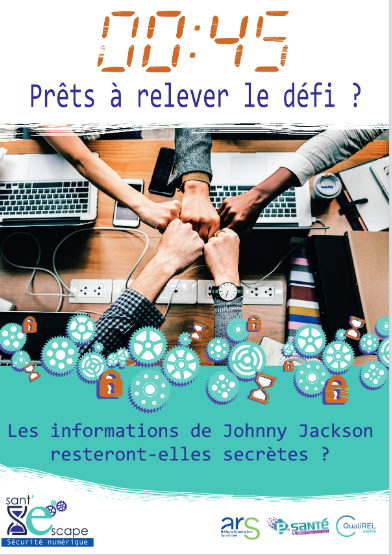 INSistez sur l’identité - serious game – GRADeS IDF : https://formation.sesan.fr/jeu-ins/?pk_campaign=site_segur_pagesINS&pk_cid=SGins2022-11K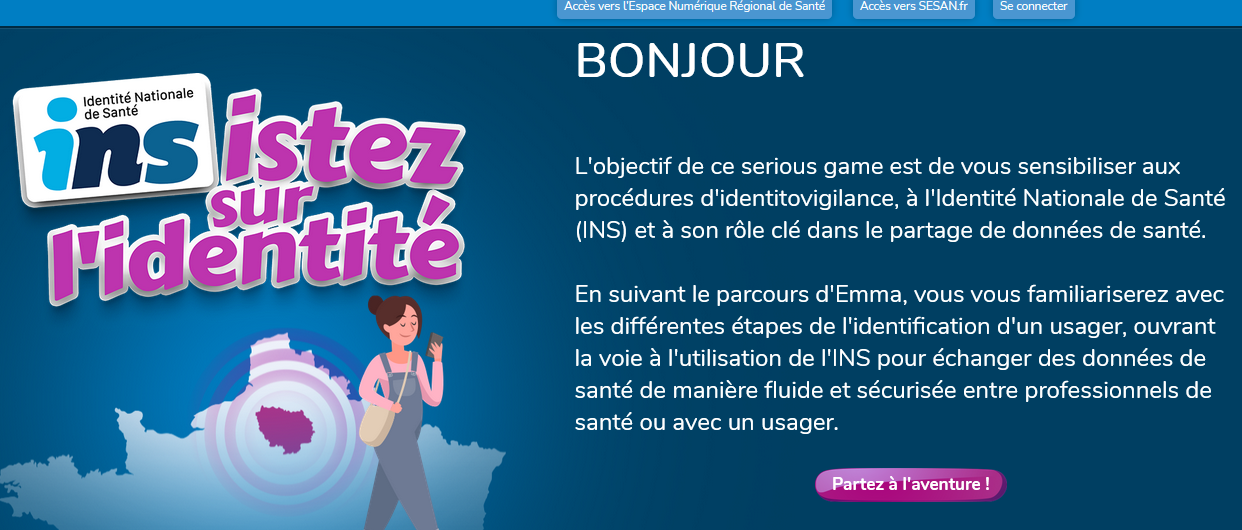 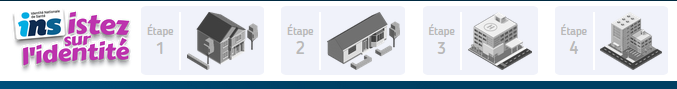 6. Accompagnement GRADeS : principes et exemplesContact : dans les suites des CRIV, par l’intermédiaire de l’équipe SEGUR, sollicitations directe par mail ou bien par téléphone de l’équipe IDV GRADeSÉvaluation des besoins : discussion avec les personnes parties prenantes: RIV, GR, DIM, TIM, BDE, SI…Partage de documents à distance ou en présentielSuivi au besoin par téléphone, en visioProgrammation de sessions de formation RNIV/INS : RIV et personnes en charge du recueil de l’INS7. DiversNouveau texte sur possibilité de changement du nom de naissance 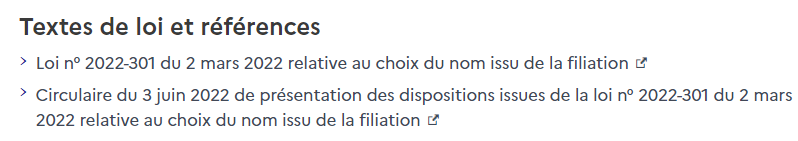 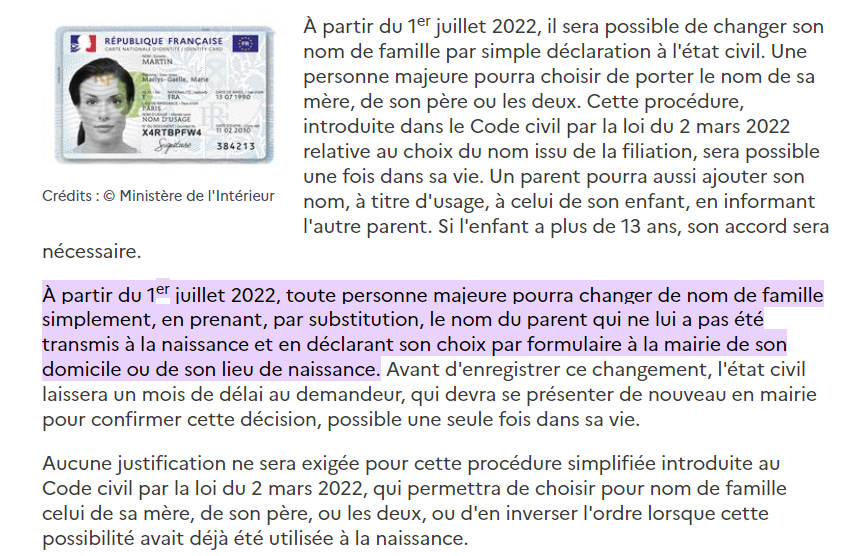 Les FOIRES aux QUESTIONS qui peuvent vous être utilesFAQ GRADeS BFChttps://www.esante-bfc.fr/faq-rniv-ins/ Questions relatives à la gestion de l’identité nationale de santé (3RIV)https://resana.numerique.gouv.fr/public/information/consulterAccessUrl?cle_url=2006361602UjhVNVtXADxVOAhuUjwEJFRqXmMDIgRtDWYCP1Y3DzxVYwc1VzwFYgE6Questions relatives à l’application des bonnes pratiques d’identification numérique (3RIV)https://resana.numerique.gouv.fr/public/information/consulterAccessUrl?cle_url=21223219AGoPbwQIAj4Ga1UzAG5VdV1jXmMCIwRtAGtUaQdmCjlXbVdqUjIIbQQFAQ de l'ANS  relative au Webinaire "structures de santé« https://esante.gouv.fr/sites/default/files/media_entity/documents/ans_ins_faq_webinaires-structures_vf.pdfProchaine CRIV Mardi 14 mars 10h-12h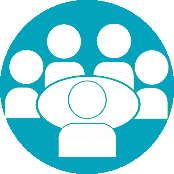 Compte rendu de réunion de la Cellule Régionale d’IdentitoVigilance (CRIV)13 décembre 2022 – en visioconférence - 82 établissements connectésCellule pilotée par Mme Angélise FLORI (ARS), Mme le Dr Juliette VABRE (RéQua), Mme Armelle GONZALEZ (GRADeS)